RICHTLIJNEN VOOR MEERDAAGSE SCHOOLUITSTAPPEN Update: 19 februari 2022In dit document beschrijven we een aantal richtlijnen die een meerdaagse schooluitstap coronaproof laten verlopen.Meerdaagse schooluitstappen zijn toegelaten en “volgen de regels van de samenleving (jeugd- en sportkampen)”.Vlaamse jeugdverblijfcentra en hostels werken op basis van een basisprotocol toerisme, goedgekeurd door de Vlaamse overheid.Onderstaande richtlijnen zijn gebaseerd op:coronabarometer voor onderwijscoronabarometer voor vrijetijdsactiviteiten in groepcoronabarometer voor horeca (enkel van toepassing voor verblijven in volpension)Vanaf zaterdag 19 februari 2022 kunnen meerdaagse uitstappen plaatsvinden volgens de regels, vastgelegd in code oranje.GroepsgrootteMeerdaagse schooluitstappen kunnen plaatsvinden in één of meerdere groepen. Het maximumaantal per groep wordt afgestemd op de coronabarometer voor de vrije tijd. Dat bedraagt maximum 200 personen, exclusief leerkrachten en begeleiders.Indien mogelijk, wordt geopteerd om verschillende klasgroepen gescheiden te houden, om zo het aantal hoogrisicocontacten verder te beperken.Indien in een groot logies verschillende scholen/groepen tegelijkertijd verblijven, wordt vermeden dat deze contact hebben met elkaar. Hoe dit wordt georganiseerd, hangt af van de accommodatie en organisatie van het logies. De uitbater maakt desgevallend afspraken met de verschillende scholen/groepen en zorgt ervoor dat ze elk een deel van het gebouw/domein krijgen toegewezen gedurende het verblijf (activiteiten, eten, slapen, wassen).Afstand en mondmaskersLeerlingen uit het basisonderwijs dienen zowel buiten als binnen geen mondmasker te dragen.Leerlingen uit het secundair onderwijs dienen in de binnenruimte enkel een mondmasker te dragen tijdens eventuele contacten met externen of als de locatie dit vraagt (bijv. museum of winkel). ZelftestenAan de (ouders van de) deelnemers wordt aanbevolen om voor het vertrek een zelftest te doen.SlapenVoor het slapen zijn geen bijkomende coronamaatregelen van toepassing.Wel wordt gewezen op het belang van voldoende nachtrust om de kans op ziekte te verminderen.SanitairLogies en school maken goede afspraken over regelmatig schoonmaken van de sanitaire ruimtes.Er wordt enkel gewerkt met papieren handdoekjes. Stoffen handdoeken worden verwijderd en handendrogers worden, indien aanwezig, uitgeschakeld. Toiletten worden doorgespoeld met gesloten deksel.MaaltijdenAan iedereen wordt gevraagd om de handen te reinigen met zeep en water, zowel voor als na de maaltijd. Als een school maaltijden krijgt aangeboden door het jeugdlogies, gelden in de eetzaal de horecaregels. Dat betekent o.m.:Corona safe ticket en identificatiebewijs dienen aan de uitbater van het logies te worden voorgelegd door iedereen die minstens 16 jaar oud is.Mondmasker is verplicht voor personeel.In de binnenruimten van de eet- en drankgelegenheden is het gebruik van een luchtkwaliteitsmeter (CO2) verplicht en dient deze op een duidelijk zichtbare plaats te worden geïnstalleerd. De limietwaarde voor de binnenluchtkwaliteit is een debiet van 18 m³ per uur per persoon aan ventilatie en/of luchtzuivering of een CO2-concentratie van 1500 ppm.Indien bovenstaande limietwaarde voor de binnenluchtkwaliteit uiteindelijk niet kan worden nageleefd, moet de capaciteit worden beperkt of moeten andere maatregelen worden genomen.Het dekken/afruimen van de tafels door medewerkers van het logies gebeurt bij voorkeur op het moment dat de groep niet aanwezig is in de eetzaal. De groep kan ook, volgens afspraak, zelf instaan voor het dekken van de tafels en het afruimen naar een centraal punt.Bij goed weer wordt er zo veel mogelijk buiten gegeten.Activiteiten op het domeinBegeleiding door derden (bijv. workshopbegeleiders of gidsen) is mogelijk, maar gebeurt zoveel mogelijk in open lucht. Indien het enkel binnen kan, wordt social distancing zo veel mogelijk gerespecteerd en is het dragen van een mondmasker verplicht.Spelen en activiteiten in openlucht verdienen de absolute voorkeur.Activiteiten op verplaatsingTijdens het verblijf zijn activiteiten op verplaatsing mogelijk, uiteraard rekening houdende met beperkingen die eventueel worden opgelegd door bepaalde locaties die worden bezocht.Voor alle leeftijden geldt dat activiteiten in openlucht sterk zijn aanbevolen. Verluchten en ventilerenZorgen voor verse lucht is een heel efficiënte manier om het besmettingsrisico op een infectieziekte te verkleinen. De luchtstromen voorkomen dat microdruppels in de lucht blijven hangen.Logies volgen hiervoor de richtlijnen, zoals deze in het onderwijs gelden.Schoonmaken en desinfecterenIndien logies verantwoordelijk zijn voor de schoonmaak, hanteren zij de normale schoonmaakprocedures om de gebouwen net te houden. Desinfecteren is enkel nodig bij vermoedens van infectie.VervoerHet gebruik van openbaar vervoer en autocars is toegelaten. Wel is een mondmasker verplicht voor leerlingen vanaf het secundair onderwijs.Indien praktisch haalbaar, verdient een verplaatsing met de fiets de voorkeur.Wat in geval van ziekte?Een deelnemer die ziek is (corona of andere ziekte), gaat niet mee op meerdaagse uitstap. Een deelnemer die ter plaatse ziek wordt, wordt zo snel mogelijk getest (antigeentest bij de apotheker of pcr-test). Een zelftest kan al een eerste indicatie geven. In afwachting van het resultaat van de test let de deelnemer met symptomen extra op en kan hij/zij desnoods al in isolatie, afhankelijk van de ernst van de symtomen.Bij een bevestigde besmetting is het uiteraard de bedoeling dat de besmette deelnemer zo snel mogelijk geïsoleerd wordt en – bij voorkeur – terug naar huis gaat.De uitslag van de positieve coronatest wordt ook meegedeeld aan het logies.Auteur: Centrum voor Jeugdtoerisme vzw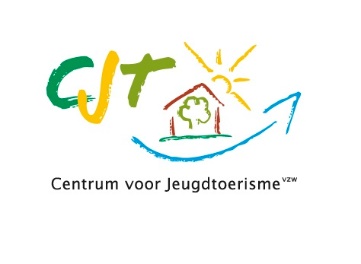 